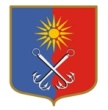 КИРОВСКИЙ МУНИЦИПАЛЬНЫЙ РАЙОНЛЕНИНГРАДСКОЙ ОБЛАСТИАДМИНИСТРАЦИЯОТРАДНЕНСКОГО ГОРОДСКОГО ПОСЕЛЕНИЯП О С Т А Н О В Л Е Н И Еот   14 июня 2022 года  №  312О внесении изменений в постановление администрации МО «Город Отрадное» от « 28 » января 2019 года № 34 «Об утверждении Административного регламента по предоставлению муниципальной услуги «Выдача разрешений на ввод объектов в эксплуатацию»В связи с приведением в соответствие с действующим законодательством, руководствуясь Федеральным законом от 06.10.2003 г.  № 131-ФЗ «Об общих принципах организации местного самоуправления в Российской Федерации», Федеральным законом от 02.05.2006 г. № 59-ФЗ «О порядке рассмотрения обращений граждан Российской Федерации», Федеральным законом от 27.07.2010 г. № 210-ФЗ «Об организации предоставления государственных и муниципальных услуг», положениями Постановления Правительства Российской Федерации от 06.04.2022 года №603 «О случаях и порядке выдачи разрешений на строительство объектов капитального строительства, не являющихся линейными объектами, на двух и более земельных участках, разрешений на ввод в эксплуатацию таких объектов, а также выдачи необходимых для этих целей градостроительных планов земельных участков», администрация МО «Город Отрадное» постановляет:1. Внести следующие изменения в постановление администрации МО «Город Отрадное» от 28.01.2019 г. № 34 «Об утверждении административного регламента по предоставлении муниципальной услуги «Выдача разрешений на ввод объектов в эксплуатацию» администрации МО «Город Отрадное» (далее– Административный регламент): 1.1. Дополнить раздел 2 Административного регламента пунктом 2.8.4 следующего содержания:«Для ввода объекта капитального строительства, не являющегося линейным объектом, в эксплуатацию заявитель обращается в уполномоченный орган в соответствии с частью 2 статьи 55 Градостроительного кодекса Российской Федерации с заявлением о выдаче разрешения на ввод в эксплуатацию с приложением документов, указанных в пунктах 2-12 части 3 статьи 55 Градостроительного кодекса Российской Федерации, а также правоустанавливающих документов на смежные земельные участки, на которых осуществлены строительство, реконструкция объекта капитального строительства, не являющегося линейным объектом. Рассмотрение указанных документов и выдача разрешения на ввод в эксплуатацию объекта капитального строительства, не являющегося линейным объектом, осуществляются в соответствии со статьей 55 Градостроительного кодекса Российской Федерации.»2. Настоящее постановление вступает в силу со дня его официального опубликования. 3. Постановление подлежит официальному опубликованию в сетевом издании «Отрадное вчера, сегодня, завтра» и размещению в информационной сети «Интернет» на официальном сайте МО «Город Отрадное». И.о. главы администрации                                                                                           А.С. МорозовРазослано:  дело-2, УМИАГ,  прокуратура, газета «Отрадное вчера, сегодня, завтра»